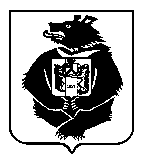 СОВЕТ ДЕПУТАТОВЭЛЬБАНСКОГО ГОРОДСКОГО ПОСЕЛЕНИЯАмурского муниципального районаХабаровского краяРЕШЕНИЕ24.03.2016                                                                                                   № 223п. ЭльбанОб утверждении Правил содержания животных и порядка регистрации домашних животных на территории Эльбанского городского поселенияВ соответствии с Гражданским кодексом Российской Федерации, федеральными законами от 06 октября 1999 г. № 184-ФЗ "Об общих принципах организации законодательных (представительных) и исполнительных органов государственной власти субъектов Российской Федерации", от 06 октября 2003 г. № 131-ФЗ "Об общих принципах организации местного самоуправления в Российской Федерации", от 30 марта 1999 г. № 52-ФЗ "О санитарно-эпидемиологическом благополучии населения", Законом Российской Федерации от 14 мая 1993 г. № 4979-1 "О ветеринарии" Совет депутатов Эльбанского городского поселения Амурского муниципального района Хабаровского края РЕШИЛ:Утвердить прилагаемые:1.1. Правила содержания животных на территории Эльбанского городского поселения.1.2. Порядок регистрации домашних животных на территории Эльбанского городского поселения.Решение Совета депутатов Эльбанского городского поселения Амурского муниципального района Хабаровского края от 24.09.2009 № 43 «Об утверждении Правил содержания и выпаса домашних сельскохозяйственных животных на территории Эльбанского городского по селения» считать утратившим силу.Направить настоящее решение главе поселения на подписание.Опубликовать настоящее решение в сборнике муниципальных правовых актов органов местного самоуправления Эльбанского городского поселения и разместить на сайте администрации Эльбанского городского поселения. Настоящее решение вступает в силу со дня его принятия.Глава городского поселения			                     	             И.А. ГудинПредседатель Совета депутатов                                                     А.А. АшихминПРИЛОЖЕНИЕ к решению Совета депутатов  Эльбанского городского поселенияот 24.03.2016 № 223ПРАВИЛАСОДЕРЖАНИЯ ЖИВОТНЫХ НА ТЕРРИТОРИИ ЭЛЬБАНСКОГО ГОРОДСКОГО ПОСЕЛЕНИЯ1. Общие положения1.1. Настоящие Правила содержания животных на территории Эльбанского городского поселения (далее - Правила) разработаны в соответствии с Гражданским кодексом Российской Федерации, Федеральным законом от 30 марта 1999 г. N 52-ФЗ "О санитарно-эпидемиологическом благополучии населения", Законом Российской Федерации от 14 мая 1993 г. N 4979-1 "О ветеринарии", в целях защиты животных от болезней, выпуска безопасных в ветеринарном отношении продуктов животноводства и охраны здоровья граждан от неблагоприятного воздействия животных на территории поселения.1.2. Настоящие Правила регулируют вопросы содержания сельскохозяйственных и домашних животных на территории Эльбанского городского поселения.Правила являются обязательными для исполнения гражданами (в том числе в личных подсобных хозяйствах, в крестьянских (фермерских) хозяйствах), индивидуальными предпринимателями, юридическими лицами, которым животные принадлежат на праве собственности или ином вещном праве, а также лицами, на содержании которых находятся животные либо которым поручено сопровождение животных (далее - владельцы).1.3. Настоящие Правила не распространяются на правоотношения по содержанию собак, принадлежащих организациям, подведомственным Министерству внутренних дел Российской Федерации, Министерству обороны Российской Федерации, Федеральной таможенной службе, Федеральной службы безопасности и иным федеральным органам государственной власти, использующим собак в качестве служебных.1.4. В настоящих Правилах используются следующие термины:животные - домашние животные и сельскохозяйственные животные; домашние животные - собаки и кошки, содержащиеся в жилом помещении и (или) при жилом доме (части дома) сельскохозяйственные животные - крупный рогатый скот, свиньи, лошади, овцы, козы, кролики, другие сельскохозяйственные животные; безнадзорные животные - животные, не имеющие владельца, а также животные, находящиеся в общественных местах без сопровождающего лица; жестокое обращение с животными - побои, истязания, нарушение зоотехнических, зоогигиенических, ветеринарно-санитарных норм и правил, иное действие (бездействие), влекущие за собой увечье, травму, истощение от длительного голодания или гибель животных, жестокое умерщвление животных, а также иные действия, противоречащие установленным законодательством правилам и принятым в обществе нормам гуманного отношения к животным.1.5. Содержание животного осуществляется его владельцем, которое предполагает заботу о животном, выполнение необходимых ветеринарных, зоотехнических, профилактических мероприятий.1.6. На лиц, задержавших или принявших на себя содержание безнадзорных животных, распространяются права и обязанности владельцев животных.1.7. Учреждения ветеринарии  обеспечивают информирование населения о Правилах содержания животных на территории поселения, Порядке регистрации домашних животных на территории поселения, о проведении бесплатной вакцинации животных от бешенства.1.8. Физические и юридические лица обязаны сообщать о нахождении безнадзорных животных на территории, принадлежащей им на праве собственности (владения, пользования), в организации, осуществляющие отлов безнадзорных животных, и обеспечивать им беспрепятственный доступ на свою территорию.2. Права и обязанности владельцев животных2.1. Владельцы животных имеют право:2.1.1. Получать в учреждениях ветеринарии необходимую информацию о содержании домашних животных и содержании, разведении и убое сельскохозяйственных животных.2.2. Владельцы животных обязаны:2.2.1. Соблюдать требования настоящих Правил и принимать необходимые меры, обеспечивающие гуманное обращение с животными.2.2.2. Обеспечивать животным условия содержания, соответствующие ветеринарно-санитарным нормам, а также их биологическим и индивидуальным особенностям, удовлетворять их потребности в полнорационном корме, учитывающем все питательные потребности животных, а также воде, сне, движении, естественной активности.2.2.3. Регистрировать домашних животных в соответствии с Порядком регистрации домашних животных на территории Эльбанского городского поселения.2.2.4. Принимать необходимые меры для предотвращения поведения животного, ставящего в опасность жизнь и здоровье граждан, а также их имущество, жизнь и здоровье других животных.2.2.5. Принимать меры по предотвращению появления нежелательного потомства у домашних животных посредством временной изоляции домашнего животного, применения специальных средств или стерилизации (кастрации).2.2.6. Предоставлять животных для осмотра и проведения обязательных диагностических и лечебно-профилактических мероприятий специалистам ветеринарии по их требованию.2.2.7. Выполнять указания специалистов ветеринарии о проведении мероприятий по профилактике болезней животных и борьбе с этими 2.2.8. Не допускать загрязнения экскрементами животных мест общего пользования в жилых помещениях (лестничные площадки, лестницы, лифты, лифтовые и иные шахты, коридоры, технические этажи, чердаки, подвалы и т.д.), а также в общественных местах: на детских и спортивных площадках, пешеходных дорожках, тротуарах, в скверах, дворах и т.д. В случае загрязнения указанных мест владельцы животных обязаны обеспечить их уборку с применением средств индивидуальной гигиены (полиэтиленовая тара, совки и т.д.).2.2.9. Уничтожать (утилизировать) биологические отходы в случае гибели животного в соответствии с "Ветеринарно-санитарными правилами сбора, утилизации и уничтожения биологических отходов", утвержденными Минсельхозпродом Российской Федерации от 04 декабря 1995 г. N 13-7-2/469.2.2.10. Обеспечивать соблюдение правил дорожного движения при перегоне сельскохозяйственных животных через улицы и дороги, не создавать аварийных ситуаций, не допускать загрязнения проезжей части и тротуаров.2.2.11. При нежелании в дальнейшем содержать домашних животных сдавать их в организации, занимающиеся отловом, или передавать их другим организациям и гражданам.2.3. При обращении с животными запрещается:2.3.1. Использование инвентаря и иных приспособлений, травмирующих животных.2.3.2. Оставление животных без воды и пищи, а также содержание в условиях, не соответствующих их естественным потребностям.2.3.3. Содержание животных в местах общего пользования жилых помещений (лестничные площадки, лестницы, лифты, лифтовые и иные шахты, коридоры, технические этажи, чердаки, подвалы и др.).2.3.4. Истязание животных, нанесение побоев, увечий, травм, причинение иного вреда животным.2.3.5. Жестокое умерщвление животных.2.3.6. Проведение на животных без обезболивания ветеринарных и иных процедур, которые могут вызвать у животных боль.2.3.7. Натравливание животных на человека или на других животных, другие действия, противоречащие принципам нравственности и гуманного обращения с животными.2.3.8. Безнадзорный выгул домашних животных.3. Порядок и условия содержаниясельскохозяйственных животных3.1. Обязательным условием содержания сельскохозяйственных животных является соблюдение ветеринарно-санитарных правил и норм, общепринятых принципов гуманного отношения к животным, а также недопущение неблагоприятного физического, санитарного и психологического воздействия на человека со стороны животных.3.2. Сельскохозяйственные животные в обязательном порядке подлежат диагностическим исследованиям и вакцинациям против заразных, в том числе особо опасных заболеваний, в соответствии с планами профилактических противоэпизоотических мероприятий учреждений ветеринарии.3.4. Строительство хозяйственных построек для содержания и разведения сельскохозяйственных животных необходимо производить с соблюдением градостроительных, строительных, экологических, ветеринарно-санитарных, противопожарных и иных правил и нормативов.3.5. В целях предупреждения болезней владельцы сельскохозяйственных животных обязаны обеспечить оптимальные условия их содержания и чистоту помещений и территорий, на которых содержатся сельскохозяйственные животные.3.6. Дезинфекция, дезинсекция и дератизация помещений для сельскохозяйственных животных осуществляется их владельцами самостоятельно, а также с привлечением ветеринарных и других специализированных организаций.3.7. Поголовье сельскохозяйственных животных в период выпаса должно быть организовано его владельцами в стада для выпаса под наблюдением владельца или уполномоченного им лица. В случае невозможности обеспечения организованного выпаса животных (одиночного либо в стаде) владельцы обязаны обеспечить стойловое содержание животных.3.8. Неорганизованный выпас сельскохозяйственных животных разрешается на огороженной территории земельного участка, принадлежащего владельцу животных. На неогороженной территории земельного участка, принадлежащего владельцу животных, выпас сельскохозяйственных животных разрешается на привязи или иным образом, исключающим свободное перемещение сельскохозяйственных животных за пределы такой территории.3.9. Запрещается выпас сельскохозяйственных животных, больных инфекционными (заразными) заболеваниями.3.10. Владельцы свиней обязаны обеспечить их безвыгульное содержание в закрытом помещении или под навесами, исключающее контакт с другими животными и лицами, непосредственно не связанными с обслуживанием животных.4. Порядок и условия содержания домашних животных4.1. Условия содержания домашних животных должны соответствовать их видовым и индивидуальным особенностям и отвечать требованиям зоогигиенических, ветеринарных и санитарно-гигиенических норм и правил.4.2. Содержание домашних животных в жилых помещениях должно осуществляться при условии соблюдения санитарно-гигиенических, ветеринарно-санитарных правил и настоящих Правил.4.3. Домашние животные подлежат вакцинации против бешенства в соответствии с требованиями ветеринарного законодательства Российской Федерации.4.4. Владельцы собак, имеющие в пользовании земельный участок, могут содержать собак в свободном выгуле только на огороженной территории с предупреждающей надписью на входе о наличии собаки.4.5. Перевозка за пределы населенного пункта домашних животных разрешается любым видом транспорта при наличии ветеринарного сопроводительного документа или ветеринарного паспорта с отметкой в них о том, что животные вакцинированы против бешенства.Вакцинация должны быть проведена не менее чем за 14 дней и не более чем за 12 месяцев до дня выезда.4.6. Перевозка собак транспортом общего пользования допускается в наморднике и на коротком поводке, длина которого позволяет контролировать их поведение (далее - короткий поводок), а кошек, собак высотой в холке меньше 30 сантиметров (далее - собаки мелких пород) и щенков в возрасте до трех месяцев - в специальных контейнерах (корзинах) или на руках с соблюдением правил перевозки пассажиров и багажа транспортом общего пользования.4.7. Разрешается выводить собак из жилых помещений (домов), а также изолированных территорий в общие дворы, на улицу и другие территории общего пользования только на коротком поводке и в наморднике. Требование о необходимости наличия намордника не распространяется на щенков в возрасте до трех месяцев и собак мелких пород, а также на собак, находящихся в специальном контейнере (корзине).Требование о необходимости наличия поводка не распространяется на находящихся в специальном контейнере или на руках владельца собак мелких пород.4.8. Выгул собак на площадках для выгула и пустырях разрешается без поводка и намордника в случае, если при выгуле собаки не может возникнуть опасность для жизни и здоровья людей и других домашних животных.4.9. При выгуле собак, а также в жилых помещениях владельцы должны принимать меры к обеспечению спокойствия граждан с 22-00 до 10-00 часов местного времени в выходные и праздничные дни и с 22-00 до 7-00 часов местного времени в будние дни.4.10. Запрещается выгуливать собак и появляться с ними в общественных местах (за исключением собак мелких пород и щенков в возрасте до трех месяцев) лицам, не достигшим 14-летнего возраста, признанным недееспособными, а также лицам, находящимся в состоянии алкогольного, токсического или наркотического опьянения.4.11. Запрещается допускать домашних животных в здания, помещения детских, образовательных, физкультурно-спортивных, медицинских организаций, организаций торговли и общественного питания, бытового обслуживания, а также на детские и спортивные площадки (за исключением служебных собак, собак-поводырей, собак мелких пород и щенков в возрасте до трех месяцев, находящихся в специальных контейнерах (корзинах), а также случаев проведения выставок, зрелищных и массовых мероприятий с непосредственным участием домашних животных).4.12. Допускается оставлять собак на короткий период, но не более одного часа, в наморднике и на привязи у магазинов, аптек и иных подобных местах общего пользования.4.13. При временном помещении собаки на привязь в местах общего пользования владелец собаки обязан исключить возможность самопроизвольного снятия собаки с привязи, ее нападения на других людей, а также обязан обеспечить свободное передвижение людей и транспортных средств.5. Ответственность за несоблюдение ПравилЗа несоблюдение настоящих Правил владельцы сельскохозяйственных и домашних животных несут ответственность в соответствии с законодательством Российской Федерации и законодательством Хабаровского края.____________Начальник отдела по вопросам городского хозяйства ГОЧС и ПБ	           А.С. ЯковлевПриложение к решениюСовета депутатов Эльбанского городского поселенияот 24.03.2016 № 223ПОРЯДОКРЕГИСТРАЦИИ ДОМАШНИХ ЖИВОТНЫХ НАТЕРРИТОРИИ ЭЛЬБАНСКОГО ГОРОДСКОГО ПОСЕЛЕНИЯ1. Настоящий Порядок определяет процедуру регистрации на территории поселения  (далее - Порядок) домашних животных, принадлежащих физическим лицам и юридическим лицам на праве собственности или ином вещном праве (далее - владелец).В целях настоящего Порядка под домашними животными понимаются собаки и кошки (далее - животные).2. Регистрация животных производится в целях:- учета животных;3. Собаки, находящиеся на территории Эльбанского городского поселения, подлежат обязательной регистрации. Регистрация кошек производится по желанию владельца на основании заявления.За осуществление регистрации плата не взимается.4. Регистрацию животных осуществляют краевые государственные бюджетные учреждения - станции по борьбе с болезнями животных, (далее - учреждения ветеринарии).Перечень учреждений ветеринарии, осуществляющих регистрацию животных на территории поселения , указан в приложении N 1 к настоящему Порядку.5. Собаки, достигшие трехмесячного возраста, независимо от породы подлежат обязательной регистрации в течение 14 дней со дня достижения указанного возраста. По заявлению владельца регистрация может быть произведена ранее.6. Вновь приобретенные собаки в возрасте трех месяцев и старше должны быть зарегистрированы владельцем в течение 14 дней со дня приобретения в соответствии с настоящим Порядком.7. Не подлежат обязательной регистрации в учреждениях ветеринарии собаки, принадлежащие организациям, подведомственным Министерству внутренних дел Российской Федерации, Министерству обороны Российской Федерации, Федеральной таможенной службе, Федеральной службе безопасности и иным федеральным органам государственной власти, использующим собак в качестве служебных.8. По результатам регистрации животному присваивается регистрационный номер и по заявлению владельца животного выдается регистрационная карточка по форме согласно приложению N 2 к настоящему Порядку.9. Регистрация производится путем внесения данных о животном в реестр домашних животных, проставления отметки о регистрации в ветеринарный паспорт домашнего животного.10. Ведение реестра домашних животных осуществляется учреждениями ветеринарии в электронном виде. Форма реестра домашних животных приведена в приложении N 3 к настоящему Порядку.11. Для проведения процедуры регистрации животных владельцем в выбранное им учреждение ветеринарии представляется регистрируемое животное для проведения клинического осмотра, а также:1) заявление о регистрации, содержащее согласие на обработку персональных данных и информацию об идентификационных метках животного в виде клейма или чипа (при наличии);2) документ, удостоверяющий личность владельца животного - для физического лица, либо документы, удостоверяющие личность и полномочия представителя владельца - физического лица;3) документы, подтверждающие полномочие лица действовать от имени юридического лица (для юридических лиц);4) ветеринарный паспорт животного с отметками о проведенных прививках (при наличии).12. При регистрации владелец животного должен быть ознакомлен с настоящим Порядком и Правилами содержания животных на территории Хабаровского края. Факт ознакомления удостоверяется подписью владельца животного в листе ознакомления.13. При регистрации в реестр домашних животных заносятся следующие сведения:1) регистрационный номер и дата регистрации;2) кличка животного;3) пол (кобель, сука - для собак; кот, кошка - для кошек);4) дата рождения (в случае если точная дата рождения не известна, указывается примерная дата или год рождения);5) окрас (указывается в соответствии с общепринятыми наименованиями окраса животных);6) особые приметы;7) информация об идентификационных метках животного;8) данные о стерилизации, кастрации, вакцинации животного;9) сведения о владельце: для физического лица - фамилия, имя, отчество (при наличии), место жительства, номер телефона (при наличии); для юридического лица - наименование, ИНН, место нахождения, номер телефона (при наличии).14. Обработка персональных данных владельца животного осуществляется в соответствии с федеральным законодательством о персональных данных.15. При отчуждении животного, изменении сведений, указанных в подпункте 9 пункта 13 настоящего Порядка, владелец животного обязан не позднее 10 рабочих дней со дня отчуждения животного или изменений сведений предоставить в учреждение ветеринарии заявление об изменении сведений, содержащихся в реестре домашних животных.Изменение сведений о животном, содержащихся в реестре домашних животных, осуществляется в течение двух рабочих дней со дня обращения владельца животного.16. Сведения о животном подлежат исключению из реестра домашних животных в случае гибели (падежа) или умерщвления животного в течение семи рабочих дней со дня обращения владельца.Владелец животного обязан в течение пяти рабочих дней со дня гибели или умерщвления животного обратиться с заявлением в учреждение ветеринарии об исключении сведений о таком животном из реестра домашних животных. Подача заявления не требуется, если умерщвление животного осуществлялось в учреждении ветеринарии.17. Внесение по заявлению владельца изменений сведений в реестре домашнего животного, исключение сведений из него осуществляется бесплатно.____________Начальник отдела по вопросам городского хозяйства ГОЧС и ПБ	А.С. ЯковлевПриложение N 1к Порядку регистрации домашних животных на территории Эльбанского городского поселенияПЕРЕЧЕНЬУЧРЕЖДЕНИЙ  ВЕТЕРИНАРИИПримечание: Режим работы учреждений ветеринарии может быть изменен в соответствии с законодательством Российской Федерации и законодательством Хабаровского края.Приложение N 2к Порядку регистрации домашних животных на территории Эльбанского городского поселенияФормаКраевое государственное бюджетное учреждение -городская (районная) станция по борьбе с болезнями животных____________________________________________________________(наименование учреждения)Карточка регистрации животногоДата регистрации "____" _______________ 20___ г.Собственник (владелец) __________________________________________Адрес собственника (владельца) __________________________________Вид животного ___________________________________________________Пол _____________________________________________________________Возраст _________________________________________________________Кличка (имя) ____________________________________________________Окрас ___________________________________________________________Особые приметы __________________________________________________Идентификационный номер _________________________________________Регистрационный номер ___________________________________________Данные о стерилизации (кастрации) _______________________________Ф.И.О. регистратора _________________________ подпись ___________Приложение N 3к Порядку регистрации домашних животных на территории Эльбанского городского поселенияФормаРЕЕСТР ЖИВОТНЫХN п/пНаименование учрежденияМестонахождение, адрес, часы работыТелефон, факс, электронный адресГрафик работы123451.КГБУ "Амурская РайСББЖ»(ветучасток)"682610, Хабаровский край, поселок ЭльбанУлица Школьная 128 (42142) 42 7 36;понедельник - пятница - с 9-00 до 18-00 часов;обеденный перерыв -с 13-00 до 14-00 часов;суббота, воскресенье - выходные дниРегистрационный номерДата регистрацииКличка животногоПолДата рожденияОкрасОсобые приметыИнформация об идентификационных меткахСтерилизация, вакцинацииДанные о владельцеДата снятия с регистрацииПричина снятия с регистрации123456789101112